lMADONAS NOVADA PAŠVALDĪBA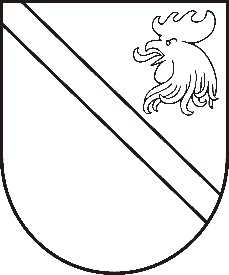 Reģ. Nr. 90000054572Saieta laukums 1, Madona, Madonas novads, LV-4801 t. 64860090, fakss 64860079, e-pasts: dome@madona.lv ___________________________________________________________________________MADONAS NOVADA PAŠVALDĪBAS DOMESLĒMUMSMadonā2019.gada 17.septembrī								Nr.382									(protokols Nr.17, 6.p.)Par pašvaldības kustamās mantas - nekustamā  īpašuma “Pīlādži” Bērzaunes pagastā, Madonas novadā ( kadastra Nr.70460070037) cirsmas izsoles organizēšanu, nosacītās cenas un izsoles noteikumu apstiprināšanu	Pamatojoties uz Madonas novada pašvaldības domes lēmumu Nr.294 (protokols Nr.12.4.p.) no 23.07.2019. “Par cirsmu novērtēšanu un sagatavošanu izsolei”, Bērzaunes pagasta pārvalde ir veikusi visas nepieciešamās darbības, lai nodotu pašvaldības īpašumu “Pīlādži” ar kadastra Nr.70460070037 Bērzaunes pagastā cirsmas izsoles rīkošanu, nosacītās cenas un izsoles noteikumu apstiprināšanu.Augošas koksnes krājas un kvalitātes vērtējumu ir veicis sertificēts vērtētājs Mairita Bondare, sertifikāts Nr.448.Saskaņā ar “Publiskas personas mantas atsavināšanas likuma” 3.panta otro daļu. Publiskas personas mantas atsavināšanas pamatveids ir mantas pārdošana izsolē.Par cirsmu stigošanu/dastošanu īpašumā “Pīlādži” ar kadastra Nr.70460070037 Madonas novada pašvaldība ir veikusi pakalpojuma apmaksu EUR 369,75 (trīs simti sešdesmit deviņi euro un 75 centi).Noklausījusies domes priekšsēdētāja A.Lungeviča sniegto informāciju, ņemot vērā 11.09.2019. Uzņēmējdarbības, teritoriālo un vides jautājumu komitejas un 17.09.2019. Finanšu un attīstības jautājumu komitejas atzinumus, atklāti balsojot: PAR – 11 (Agris Lungevičs, Ivars Miķelsons, Andrejs Ceļapīters, Antra Gotlaufa, Artūrs Grandāns, Gunārs Ikaunieks, Valda Kļaviņa, Rihards Saulītis, Inese Strode, Aleksandrs Šrubs, Gatis Teilis), PRET – NAV, ATTURAS – NAV, Madonas novada pašvaldības dome  NOLEMJ:Pārdot atklātā mutiskā izsolē ar augšupejošu soli meža cirsmu, kas atrodas Madonas novada pašvaldībai piederošā nekustamajā īpašumā “Pīlādži”, Bērzaunes pagastā, Madonas novadā ar kadastra Nr.7046 007 0037, 2,54 ha platībā 9.kvartāls, nogabali Nr.1;2;3.Apstiprināt kustamās mantas – nekustamā īpašuma “Pīlādži” Bērzaunes pagastā, Madonas novadā, cirsmas izsoles nosacīto cenu EUR 15 864,00 (piecpadsmit tūkstoši astoņi simti sešdesmit četri euro un 00 centi). Apstiprināt kustamās mantas – nekustamā īpašuma “Pīlādži” Bērzaunes pagastā, Madonas novadā, cirsmas izsoles noteikumus.Madonas novada pašvaldības īpašuma atsavināšanas un izmantošanas komisijai organizēt un veikt cirsmu izsoli saskaņā ar pašvaldības mežziņa norādīto cirsmu izsoļu organizēšanas uzsākšanas laiku.Pielikumā: Izsoles noteikumi.Domes priekšsēdētājs						A.Lungevičs